Obecní úřad Klapý pořádá 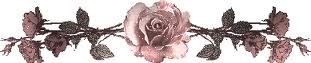 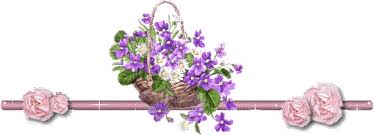 6. 3. 2020 od 17:00 hodin v restauraci KD Mezinárodní den ženSrdečně zveme všechny ženy, aby si přišly posedět, popovídat, zatančit a oslavit s námi MDŽ. K tanci a poslechu hraje p. Lumír Tlustý. Z důvodu zajištění dárku a občerstvení žádáme všechny, které se chtějí zúčastnit, aby do 26. 2. 2020 potvrdily na OÚ Klapý svou účast.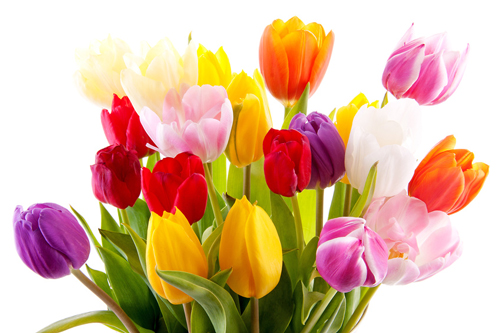 Těšíme se na Vás